Gruppe 1: Basalt in Mendig und MayenAufgabe 2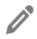 Beschrifte die folgenden Bilder, indem du die gezeigten Gegenstände benennst und sie zeitlich einordnest.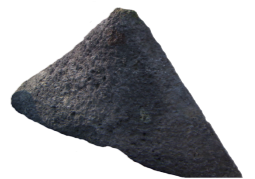 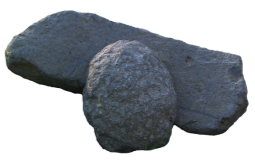 Gegenstand: _______________________________	Gegenstand: _______________________________Zeit: ______________________________________	Zeit: ______________________________________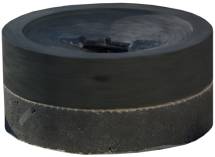 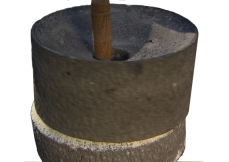 Gegenstand: _______________________________	Gegenstand: _______________________________Zeit: ______________________________________	Zeit: ______________________________________Dank der Eifelvulkane ist Mayen daher der Ort, an dem ________________________________________ _______________________________________________________________________________________Zusatzaufgabe:Beschrifte Namedy und Brohltal in der Karte auf Arbeitsblatt 1b. 